                                              ЗАЯВКА НА УЧАСТИЕ В ЯРМАРКЕ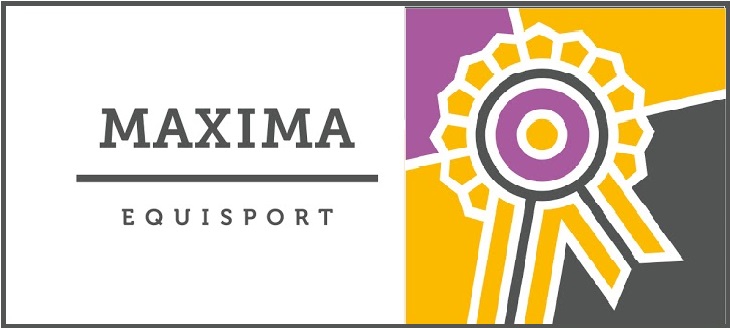 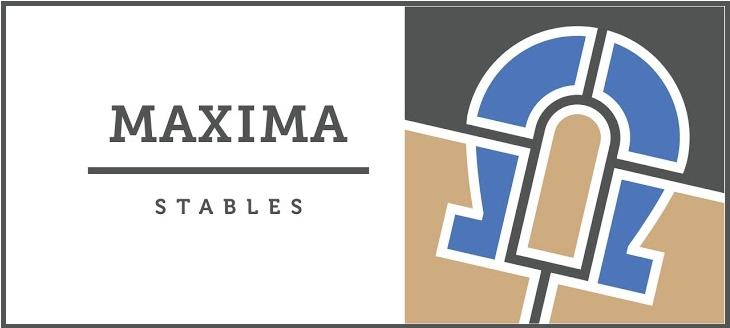                                  и размещение в каталоге на сайте Maxima EquisportФИО  участника_______________________________________________________________________________________________________________________Кличка лошади________________________________________________________________________________________________________________________Возраст _________________________________________________________________________________________________________________________________Порода    ________________________________________________________________________________________________________________________________Уровень подготовки __________________________________________________________________________________________________________________Контактный телефон _________________________________________________________________________________________________________________E-mail_____________________________________________________________________________________________________________________________________
Комментарии:*форма заявки на размещение в каталоге автоматически заявляет лошадь на участие в ярмарке**к участию в ярмарке допускаются лошади от 4х лет под седлом